Associazione Nazionale Tutte le Età Attive per la Solidarietà – EMILIA ROMAGNA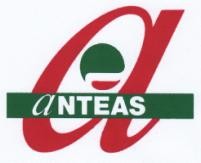 PRIVACY - Informativa completa IscrittiChi siamo e cosa facciamo dei tuoi dati personali?L’Anteas Emilia Romagna, con sede in via Milazzo 16, 40121, Bologna, in qualità di titolare del trattamento, si preoccupa della riservatezza dei tuoi dati personali e di garantire ad essi la protezione necessaria da ogni evento che possa metterli a rischio di violazione.L’Anteas Emilia Romagna mette in pratica policy e prassi con riferimento alla raccolta e all’utilizzo dei dati personali e all’esercizio dei diritti che ti sono riconosciuti dalla normativa applicabile. L’Anteas Emilia Romagna ha cura di aggiornare le policy e le prassi adottate per la protezione dei dati personali ogni volta che ciò si renda necessario e comunque in caso di modifiche normative e organizzative che possano incidere sui trattamenti dei tuoi dati personali.L’Anteas Emilia Romagna, non ha nominato un responsabile della protezione dei dati o data protection officer (RPD o DPO), ma puoi contattare il titolare se hai domande sulle policy e le prassi adottate ai recapiti che seguono:Anteas Emilia RomagnaVia Milazzo 16, 40121, BolognaTel: 051 256815 – Fax 051 251140Mail: anteas.emiliaromagna@pec.itCome e perché Anteas Emilia Romagna raccoglie e tratta i tuoi dati personali?Anteas Emilia Romagna raccoglie e/o riceve le informazioni che ti riguardano, quali:nome, cognomecodice fiscaleluogo e data di nascitanazionalitàindirizzo fisico e telematiconumero di telefono fisso e/o mobilequelle relative alla partecipazione associativa e/o alla carica elettiva ricopertain via eventuale, se necessari allo svolgimento dei servizi/pratiche da te richiesti, i dati relativi al tuo stato di salutedati informatici (derivanti da account di posta elettronica e/o da log di accesso a piattaforme dedicate)I dati personali che ti riguardano saranno trattati per le finalità che seguono:1Associazione Nazionale Tutte le Età Attive per la Solidarietà - EMILIA ROMAGNAla gestione del rapporto associativa e dei conseguenti adempimenti anche normativiI tuoi dati possono essere comunicati/raccolti anche presso terzi quali, a titolo esemplificativo:altri titolari del trattamento, es. le strutture dell’Anteas (nazionali, regionali, interregionali, territoriali);provider di servizi informatici;per la comunicazione alle articolazioni ANTEAS in virtù del rapporto associativo e partecipativo2Associazione Nazionale Tutte le Età Attive per la Solidarietà - EMILIA ROMAGNA3Associazione Nazionale Tutte le Età Attive per la Solidarietà - EMILIA ROMAGNAcorso agli obblighi derivanti dal rapporto in essere o nel caso dovesse ricorrere altra ipotesi di esclusione (in specie applicazione del legittimo interesse di Anteas Emilia Romagna espressamente prevista anche in dipendenza della corretta applicazione della normativa vigente e dei regolamenti di interesse, o anche mediante soggetti terzi individuati quali responsabili del trattamento.per attività di sicurezza informaticaper la comunicazione a terzi al fine dell’invio di comunicazioni promozionali delle loro attività/serviziLa comunicazione riguarda le categorie di dati sopra elencate e nello specifico:nome, cognomeindirizzo fisico e telematiconumero di telefono fisso e/o mobileper l’invio di comunicazioni di carattere promozionale da parte diAnteas Emilia Romagna4Associazione Nazionale Tutte le Età Attive per la Solidarietà - EMILIA ROMAGNAL’invio di comunicazioni riguarda le categorie di dati sopra elencate e nello specifico:nome, cognomeindirizzo fisico e telematiconumero di telefono fisso e/o mobilePer fini statisticiCome, dove e per quanto tempo vengono conservati i tuoi dati? ComeIl trattamento dei dati è eseguito attraverso supporti cartacei e/o procedure informatiche da parte di soggetti appositamente autorizzati. A questi è consentito l’accesso ai tuoi dati personali nella misura e nei limiti in cui esso è necessario per lo svolgimento delle attività di trattamento che ti riguardano.Anteas Emilia Romagna verifica periodicamente gli strumenti mediante i quali i tuoi dati vengono trattati e le misure di sicurezza per essi stabilite di cui prevede l’aggiornamento costante; verifica, anche per il tramite dei soggetti autorizzati al trattamento, che non siano raccolti, trattati, archiviati o conservati dati personali di cui non sia necessario il trattamento o le cui finalità siano nel caso esaurite; verifica che i dati siano conservati con la garanzia di integrità e di autenticità e del loro uso per le finalità dei trattamenti effettivamente svolti.Anteas Emilia Romagna garantisce che i dati che, anche a seguito delle verifiche, risultino eccedenti o non pertinenti non saranno utilizzati salvo che per l’eventuale conservazione, a norma di legge, dell’atto o del documento che li contiene.Dove5Associazione Nazionale Tutte le Età Attive per la Solidarietà – EMILIA ROMAGNAEsaurite tutte le finalità che legittimano la conservazione dei tuoi dati personali, Anteas Emilia Romagna avrà cura di cancellarli o di renderli in forma anonima.Quali sono i tuoi diritti?I diritti che ti sono riconosciuti ti permettono di avere sempre il controllo dei tuoi dati. I tuoi diritti sono quelli di:accesso;rettifica;6Associazione Nazionale Tutte le Età Attive per la Solidarietà – EMILIA ROMAGNArevoca del consensocancellazione;limitazione del trattamento;opposizione al trattamento;portabilità.In sostanza, in ogni momento e a titolo gratuito e senza oneri e formalità particolari per la tua richiesta, puoi:ottenere conferma del trattamento operato dalla Anteas Emilia Romagnaaccedere ai tuoi dati personali e conoscerne l’origine (quando i dati non sono ottenuti da te direttamente), le finalità e gli scopi del trattamento, i dati dei soggetti a cui essi sono comunicati, il periodo di conservazione dei tuoi dati o i criteri utili per determinarlo;aggiornare o rettificare i tuoi dati personali in modo che siano sempre esatti e accurati;revocare il consenso in qualunque momento, nel caso in cui questo costituisca la base del trattamento. La revoca del consenso comunque non pregiudica la liceità del trattamento basata sul consenso svolto prima della revoca stessa;cancellare i tuoi dati personali dalle banche dati e/o dagli archivi anche di backup nel caso in cui non siano più necessari per le finalità del trattamento o se questo si assume come illecito, e sempre se ne sussistano le condizioni previste per legge; e comunque se il trattamento non sia giustificato da un altro motivo ugualmente legittimo;limitare il trattamento dei tuoi dati personali in talune circostanze, ad esempio laddove tu ne abbia contestato l’esattezza, per il periodo necessario alla ANTEAS per verificarne l’accuratezza. Tu devi essere informato, in tempi congrui, anche di quando il periodo di sospensione si sia compiuto o la causa della limitazione del trattamento sia venuta meno, e quindi la limitazione stessa revocata;ottenere i tuoi dati personali, se il loro trattamento avvenga sulla base di un contratto e con strumenti automatizzati, in formato elettronico anche al fine di trasmetterli ad altro titolare del trattamento.Anteas Emilia Romagna dovrà procedere in tal senso senza ritardo e, comunque, al più tardi entro un mese dal ricevimento della tua richiesta. Il termine può essere prorogato di due mesi, se necessario, tenuto conto della complessità e del numero delle richieste ricevute. In tali casi la Anteas Emilia Romagna entro un mese dal ricevimento della tua richiesta, ti informerà e ti metterà al corrente dei motivi della proroga.Per ogni ulteriore informazione e comunque per inviare la tua richiesta scrivi alla Anteas Emilia Romagna all’indirizzo VIA Milazzo 16, 40121, Bologna oppure invia un’email alla pec anteas.emiliaromagna@pec.itCome e quando puoi opporti al trattamento dei tuoi dati personali?Per motivi relativi alla tua situazione particolare, puoi opporti in ogni momento al trattamento dei tuoi dati personali se esso è fondato sul legittimo interesse, inviando la tua richiesta alla Anteas Emilia Romagna all’indirizzo VIA Milazzo 16, 40121 Bologna, pec: anteas.emiliaromagna@pec.itTu hai diritto alla cancellazione dei tuoi dati personali se non esiste un motivo legittimo prevalente rispetto a quello che ha dato origine alla tua richiesta.A chi puoi proporre reclamo?Fatta salva ogni altra azione in sede amministrativa o giudiziaria, puoi presentare un reclamo all’autorità garante per la protezione dei dati personali, a meno che tu non risieda o non svolga la tua attività lavorativa in altro Stato membro. In tale ultimo caso, o in quello in cui la violazione della7Associazione Nazionale Tutte le Età Attive per la Solidarietà – EMILIA ROMAGNAnormativa in materia di protezione dei dati personali avvenga in altro paese dell’Ue, la competenza a ricevere e conoscere il reclamo sarà delle autorità di controllo ivi stabilite.Ogni aggiornamento della presente informativa ti sarà comunicato tempestivamente e mediante mezzi congrui e altrettanto ti sarà comunicato se la Anteas Emilia Romagna darà seguito al trattamento dei tuoi dati per finalità ulteriori rispetto a quelle di cui alla presente informativa, prima di procedervi e in tempo per prestare il tuo consenso se necessario.8FinalitàBase giuridicala	gestione	del	rapporto	associativo instaurato in tutte le sue fasila tenuta dei libri sociali, delle scritture e dei libri di rilevanza contabile e fiscaleSvolgimento delle attività derivanti dalla partecipazione associativa e/o dalla carica ricoperta e comunque delle attività statutarieAdempimento di obblighi di legge e derivanti dal rapporto instaurato, quali, tra gli altri, quelli discendenti da:-	D.P.R. n. 633/1972 e s.m.i.Nonché quelli derivanti dall’applicazione de:-	Lo Statuto e il Regolamento Anteas Emilia RomagnaAdempimento di obblighi di rendicontazione economico-finanziaria e associativaFinalitàFinalitàBase giuridicaBase giuridicaDati informatici (log di accesso ai sistemi e alla rete e/o indirizzi IP)La durata della conservazione dipende dal rischio presunto e/o rilevato e dalle conseguenze pregiudizievoli che ne derivano, fatte salve le misure per rendere i dati anonimi o atte a limitarne il trattamentoIn ogni caso, i dati dovranno essere conservati (con decorrenza dalla conoscenza/rilevazione dell’evento di pericolo o di data breach per il tempo necessario a procedere alla notificazione all’autorità garante della violazione dei dati rilevati mediante le procedure implementate dalla Anteas Emilia Romagna e comunque a rimediarviLa durata della conservazione dipende dal rischio presunto e/o rilevato e dalle conseguenze pregiudizievoli che ne derivano, fatte salve le misure per rendere i dati anonimi o atte a limitarne il trattamentoIn ogni caso, i dati dovranno essere conservati (con decorrenza dalla conoscenza/rilevazione dell’evento di pericolo o di data breach per il tempo necessario a procedere alla notificazione all’autorità garante della violazione dei dati rilevati mediante le procedure implementate dalla Anteas Emilia Romagna e comunque a rimediarviDati	personaliFatta salva la revoca del consenso nel caso prestato, la durata dellaidentificativi (nome, cognome, indirizzo fisico e telematico, numero di telefonoconservazione risponde ad un massimo di 24 mesi dalla prestazione del comunicazione a terzi quali:fisso e/o mobile) per l’invio	dicomunicazione di natura promozionale dei servizi/attivitàAnteas Emilia Romagna non trasferisce i tuoi dati personali all’estero (paesi extra UE).La comunicazione riguarda le categorie di dati la cui trasmissione e/odivulgazione si rendano necessarie per lo svolgimento delle attività e il perseguimento delle finalità di Anteas Emilia Romagna nella gestione del rapporto instaurato. Il relativo trattamento non richiede il consenso dell’interessato nel caso in cui lo stesso avvenga a fronte di obblighi di legge o per darFinalitàBase giuridicacontrollo e monitoraggio dell’utilizzo della strumentazione e delle infrastrutture informatiche di pertinenza delle strutture ANTEAS nonché enti, società, associazioni promosse e/o collegate e/o collaterali alla ANTEAS in virtù del rapporto associativo e partecipativoimplementazione procedure di rilevazione e notificazione delle violazioni di dati personali (data breach)Svolgimento di attività derivanti dal rapporto instauratoAdempimento di obblighi di legge (rilevazione e notificazione di eventi di data breach)Legittimo interesseFinalitàBase giuridicacomunicazione a terzi quali:- le strutture ANTEAS nonché enti, società, associazioni promosse e/o collegate e/o collaterali alla ANTEAS in virtù del rapportoassociativo e partecipativoIl tuo consensoFinalitàBase giuridica-	invio di SMS, e-mail, posta cartacea, telefonateIl tuo consensoFinalitàBase giuridica-	analisi statistiche da parte del Titolarelegittimo interesse del TitolareI dati sono conservati in archivi cartacei, informatici ed elettronici, situati all’interno dello spazio economico europeo, e sono assicurate misure di sicurezza in merito.Quanto tempoI tuoi dati personali vengono conservati per il tempo necessario al compimento delle attività legate alla gestione del rapporto con Anteas Emilia Romagna e per gli adempimenti, anche di legge, che ne conseguono.In particolare:I dati sono conservati in archivi cartacei, informatici ed elettronici, situati all’interno dello spazio economico europeo, e sono assicurate misure di sicurezza in merito.Quanto tempoI tuoi dati personali vengono conservati per il tempo necessario al compimento delle attività legate alla gestione del rapporto con Anteas Emilia Romagna e per gli adempimenti, anche di legge, che ne conseguono.In particolare:I dati sono conservati in archivi cartacei, informatici ed elettronici, situati all’interno dello spazio economico europeo, e sono assicurate misure di sicurezza in merito.Quanto tempoI tuoi dati personali vengono conservati per il tempo necessario al compimento delle attività legate alla gestione del rapporto con Anteas Emilia Romagna e per gli adempimenti, anche di legge, che ne conseguono.In particolare:I dati sono conservati in archivi cartacei, informatici ed elettronici, situati all’interno dello spazio economico europeo, e sono assicurate misure di sicurezza in merito.Quanto tempoI tuoi dati personali vengono conservati per il tempo necessario al compimento delle attività legate alla gestione del rapporto con Anteas Emilia Romagna e per gli adempimenti, anche di legge, che ne conseguono.In particolare:dati identificatividati	fiscali,amministrativi/contabilidati relativi allo stato di salutedati relativi alla partecipazione associativa e/o alla carica ricopertaconsenso stesso.Durata	del	rapporto associativo/statutarioSono fatti salvi:la risoluzione del rapporto (a qualsiasi titolo) per come stabilita nello Statuto e nel Regolamento AnteasLazio nonché nel:le finalità che proseguono oltre la conclusione del rapporto (es. tenuta della contabilità, art. 2220 c.c.)i termini prescrizionali: da cinque a dieci danni dalla definizione del rapporto e comunque dal momento in cui i diritti che ne dipendono possono essere esercitati (artt. 2935, 2946 e 2947,e artt. 18 e 22, c.c.)i diversi termini eventualmente stabiliti dallo Statuto Anteas Emilia Romagna.Salvo, ancora, l’eventuale contenzioso se comporta una proroga dei termini predetti, per il tempo necessario al perseguimento della relativa finalità.